Виконавець: Масік Т.О.___________Рішення Сумської міської ради «Про внесення змін до рішення Сумської міської ради від 18 грудня 2019 року № 6119-МР «Про умови та порядок надання мешканцям Сумської міської об’єднаної територіальної громади окремих видів матеріальної допомоги» (зі змінами)» доопрацьовано і вичитано, текст відповідає оригіналу прийнятого рішення та вимогам статей 6-9 Закону України «Про доступ до публічної інформації» та Закону України «Про захист персональних даних».Проект рішення Сумської міської ради «Про внесення змін до рішення Сумської міської ради від 18 грудня 2019 року № 6119-МР «Про умови та порядок надання мешканцям Сумської міської об’єднаної територіальної громади окремих видів матеріальної допомоги» (зі змінами)» був завізований:ЛИСТ РОЗСИЛКИрішення Сумської міської радивід 25 березня 2020 року № 6638 - МР «Про внесення змін до рішення Сумської міської ради від 18 грудня 2019 року 
№ 6119-МР «Про умови та порядок надання мешканцям Сумської міської об’єднаної територіальної громади окремих видів матеріальної допомоги» 
(зі змінами)»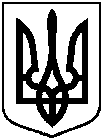 Сумська міська радаСумська міська радаСумська міська радаСумська міська радаVІІ СКЛИКАННЯ LXXII СЕСІЯVІІ СКЛИКАННЯ LXXII СЕСІЯVІІ СКЛИКАННЯ LXXII СЕСІЯVІІ СКЛИКАННЯ LXXII СЕСІЯРІШЕННЯРІШЕННЯРІШЕННЯРІШЕННЯвід 25 березня 2020 року № 6638 – МРм. Сумивід 25 березня 2020 року № 6638 – МРм. Сумивід 25 березня 2020 року № 6638 – МРм. СумиПро внесення змін до рішення Сумської міської ради від 18 грудня 2019 року 
№ 6119-МР «Про умови та порядок надання мешканцям Сумської міської об’єднаної територіальної громади окремих видів матеріальної допомоги» (зі змінами)Про внесення змін до рішення Сумської міської ради від 18 грудня 2019 року 
№ 6119-МР «Про умови та порядок надання мешканцям Сумської міської об’єднаної територіальної громади окремих видів матеріальної допомоги» (зі змінами)Про внесення змін до рішення Сумської міської ради від 18 грудня 2019 року 
№ 6119-МР «Про умови та порядок надання мешканцям Сумської міської об’єднаної територіальної громади окремих видів матеріальної допомоги» (зі змінами)	У зв’язку з прийняттям рішення Сумської міської ради від 26 лютого 
2020 року № 6602-МР «Про внесення змін до рішень Сумської міської ради 
від 29 грудня 2011 року № 1105-МР «Про затвердження Порядку використання коштів міського бюджету на виконання виборчих програм і доручень виборців» (зі змінами)», керуючись статтею 25 Закону України «Про місцеве самоврядування в Україні», Сумська міська рада	У зв’язку з прийняттям рішення Сумської міської ради від 26 лютого 
2020 року № 6602-МР «Про внесення змін до рішень Сумської міської ради 
від 29 грудня 2011 року № 1105-МР «Про затвердження Порядку використання коштів міського бюджету на виконання виборчих програм і доручень виборців» (зі змінами)», керуючись статтею 25 Закону України «Про місцеве самоврядування в Україні», Сумська міська рада	У зв’язку з прийняттям рішення Сумської міської ради від 26 лютого 
2020 року № 6602-МР «Про внесення змін до рішень Сумської міської ради 
від 29 грудня 2011 року № 1105-МР «Про затвердження Порядку використання коштів міського бюджету на виконання виборчих програм і доручень виборців» (зі змінами)», керуючись статтею 25 Закону України «Про місцеве самоврядування в Україні», Сумська міська рада	У зв’язку з прийняттям рішення Сумської міської ради від 26 лютого 
2020 року № 6602-МР «Про внесення змін до рішень Сумської міської ради 
від 29 грудня 2011 року № 1105-МР «Про затвердження Порядку використання коштів міського бюджету на виконання виборчих програм і доручень виборців» (зі змінами)», керуючись статтею 25 Закону України «Про місцеве самоврядування в Україні», Сумська міська рада	У зв’язку з прийняттям рішення Сумської міської ради від 26 лютого 
2020 року № 6602-МР «Про внесення змін до рішень Сумської міської ради 
від 29 грудня 2011 року № 1105-МР «Про затвердження Порядку використання коштів міського бюджету на виконання виборчих програм і доручень виборців» (зі змінами)», керуючись статтею 25 Закону України «Про місцеве самоврядування в Україні», Сумська міська рада	У зв’язку з прийняттям рішення Сумської міської ради від 26 лютого 
2020 року № 6602-МР «Про внесення змін до рішень Сумської міської ради 
від 29 грудня 2011 року № 1105-МР «Про затвердження Порядку використання коштів міського бюджету на виконання виборчих програм і доручень виборців» (зі змінами)», керуючись статтею 25 Закону України «Про місцеве самоврядування в Україні», Сумська міська радаВИРІШИЛА:ВИРІШИЛА:ВИРІШИЛА:ВИРІШИЛА:ВИРІШИЛА:ВИРІШИЛА: Унести зміни до рішення Сумської міської ради від 18 грудня 
2019 року № 6119-МР «Про умови та порядок надання мешканцям Сумської міської об’єднаної територіальної громади окремих видів матеріальної допомоги» (зі змінами), а саме в пункті 3.5  розділу 3 додатку до рішення слова та цифри «15,0 тис. гривень кожному окремому заявнику» замінити словами «п’ятдесят прожиткових мінімумів». Дане рішення набирає чинності з дня його оприлюднення на офіційному веб-сайті Сумської міської ради та застосовується з 01 березня 2020 року. Організацію виконання даного рішення покласти на заступника міського голови з питань діяльності виконавчих органів ради Дмітрєвскую А.І. Унести зміни до рішення Сумської міської ради від 18 грудня 
2019 року № 6119-МР «Про умови та порядок надання мешканцям Сумської міської об’єднаної територіальної громади окремих видів матеріальної допомоги» (зі змінами), а саме в пункті 3.5  розділу 3 додатку до рішення слова та цифри «15,0 тис. гривень кожному окремому заявнику» замінити словами «п’ятдесят прожиткових мінімумів». Дане рішення набирає чинності з дня його оприлюднення на офіційному веб-сайті Сумської міської ради та застосовується з 01 березня 2020 року. Організацію виконання даного рішення покласти на заступника міського голови з питань діяльності виконавчих органів ради Дмітрєвскую А.І. Унести зміни до рішення Сумської міської ради від 18 грудня 
2019 року № 6119-МР «Про умови та порядок надання мешканцям Сумської міської об’єднаної територіальної громади окремих видів матеріальної допомоги» (зі змінами), а саме в пункті 3.5  розділу 3 додатку до рішення слова та цифри «15,0 тис. гривень кожному окремому заявнику» замінити словами «п’ятдесят прожиткових мінімумів». Дане рішення набирає чинності з дня його оприлюднення на офіційному веб-сайті Сумської міської ради та застосовується з 01 березня 2020 року. Організацію виконання даного рішення покласти на заступника міського голови з питань діяльності виконавчих органів ради Дмітрєвскую А.І. Унести зміни до рішення Сумської міської ради від 18 грудня 
2019 року № 6119-МР «Про умови та порядок надання мешканцям Сумської міської об’єднаної територіальної громади окремих видів матеріальної допомоги» (зі змінами), а саме в пункті 3.5  розділу 3 додатку до рішення слова та цифри «15,0 тис. гривень кожному окремому заявнику» замінити словами «п’ятдесят прожиткових мінімумів». Дане рішення набирає чинності з дня його оприлюднення на офіційному веб-сайті Сумської міської ради та застосовується з 01 березня 2020 року. Організацію виконання даного рішення покласти на заступника міського голови з питань діяльності виконавчих органів ради Дмітрєвскую А.І. Унести зміни до рішення Сумської міської ради від 18 грудня 
2019 року № 6119-МР «Про умови та порядок надання мешканцям Сумської міської об’єднаної територіальної громади окремих видів матеріальної допомоги» (зі змінами), а саме в пункті 3.5  розділу 3 додатку до рішення слова та цифри «15,0 тис. гривень кожному окремому заявнику» замінити словами «п’ятдесят прожиткових мінімумів». Дане рішення набирає чинності з дня його оприлюднення на офіційному веб-сайті Сумської міської ради та застосовується з 01 березня 2020 року. Організацію виконання даного рішення покласти на заступника міського голови з питань діяльності виконавчих органів ради Дмітрєвскую А.І. Унести зміни до рішення Сумської міської ради від 18 грудня 
2019 року № 6119-МР «Про умови та порядок надання мешканцям Сумської міської об’єднаної територіальної громади окремих видів матеріальної допомоги» (зі змінами), а саме в пункті 3.5  розділу 3 додатку до рішення слова та цифри «15,0 тис. гривень кожному окремому заявнику» замінити словами «п’ятдесят прожиткових мінімумів». Дане рішення набирає чинності з дня його оприлюднення на офіційному веб-сайті Сумської міської ради та застосовується з 01 березня 2020 року. Організацію виконання даного рішення покласти на заступника міського голови з питань діяльності виконавчих органів ради Дмітрєвскую А.І.Сумський міський голова						    О.М. ЛисенкоСумський міський голова						    О.М. ЛисенкоСумський міський голова						    О.М. ЛисенкоСумський міський голова						    О.М. ЛисенкоСумський міський голова						    О.М. ЛисенкоСумський міський голова						    О.М. ЛисенкоПосадаПрізвище та ініціали осіб, які завізували проект рішення виконавчого комітету Сумської міської радиДиректор департаменту соціального захисту населення Сумської міської ради               Т.О. МасікНачальник відділу юридичного забезпечення департаменту соціального захисту населення Сумської міської радиІ.Ю. ЛитвинЗаступник міського голови з питань діяльності виконавчих органів ради       А.І. ДмітрєвскаяНачальник правового управління Сумської міської ради  О.В. ЧайченкоСекретар Сумської міської радиА.В. Баранов№ з/пНазва підприємства, установи, організаціїПрізвище І.П. керівникаПоштова та електронна адресиНеобхідна                  кількість примірників рішення СМР1.Департамент соціального захисту населення Сумської міської радиМасік Т.О.м. Суми,                                 вул. Харківська, 35dszn@smr.gov.ua12.Заступник міського голови з питань діяльності виконавчих органів ради Дмітрєвская А.І.м. Суми,                                пл. Незалежності, 21